第２回ＥＭＣ技術セミナーの開催のご案内安心・安全な電気・電子製品を開発し提供するためには、製品から放出される電磁ノイズの低減・規制対応や、日常で発生している雷、静電気、他の製品から放出の電磁ノイズを受けた際に誤動作・故障しないように対策するなど、ＥＭＣ（電磁環境両立性）および製品安全に関する知識と技術が必要となります。このＥＭＣおよび製品安全の知識と技術を広めるため、主に製品開発や品質管理の方々を対象として、以下のとおりセミナーを開催します。日時　平成２９年７月２１日（金）　１３：００～１６：００会場〒600-8813　京都市下京区中堂寺南町134  (七本松通五条下ル)　 京都リサーチパーク東地区内京都府産業支援センター　　５Ｆ　研修室内容「伝導・放射ノイズ測定に必要な測定器（オシロスコープからＥＭＩレシーバまで）」受講料　　　無　料定員　　　　２０名（先着順）申込先　　　京都府中小企業技術センター　応用技術課　電気・電子担当TEL 075-315-8634   FAX 075-315-9497 e-mail　denki@kptc.jp締　切　　　平成２９年７月１８日（火）１７：００まで　　　　　　（定員になり次第、受付終了となります）京都府中小企業技術センター　電気・電子担当　宛（ＦＡＸ：０７５－３１５－９４９７）第２回ＥＭＣ技術セミナー　申込書＊　各部の参加人数により開始時刻を変更することがあります。＊　申込書にご記入いただいた個人情報は、本研修会参加者名簿として利用させていただきます。なお、各種セミナー等に関する情報を当センターが発行するメールマガジン等でお知らせすることがあります。＜会場、交通のご案内＞　場　　所　：　京都府産業支援センター　　５Ｆ研修室　住　　所　：　京都市下京区中堂寺南町134  (七本松通五条下ル)　京都リサーチパーク東地区内　アクセス　：　ＪＲ丹波口駅より　西に徒歩５分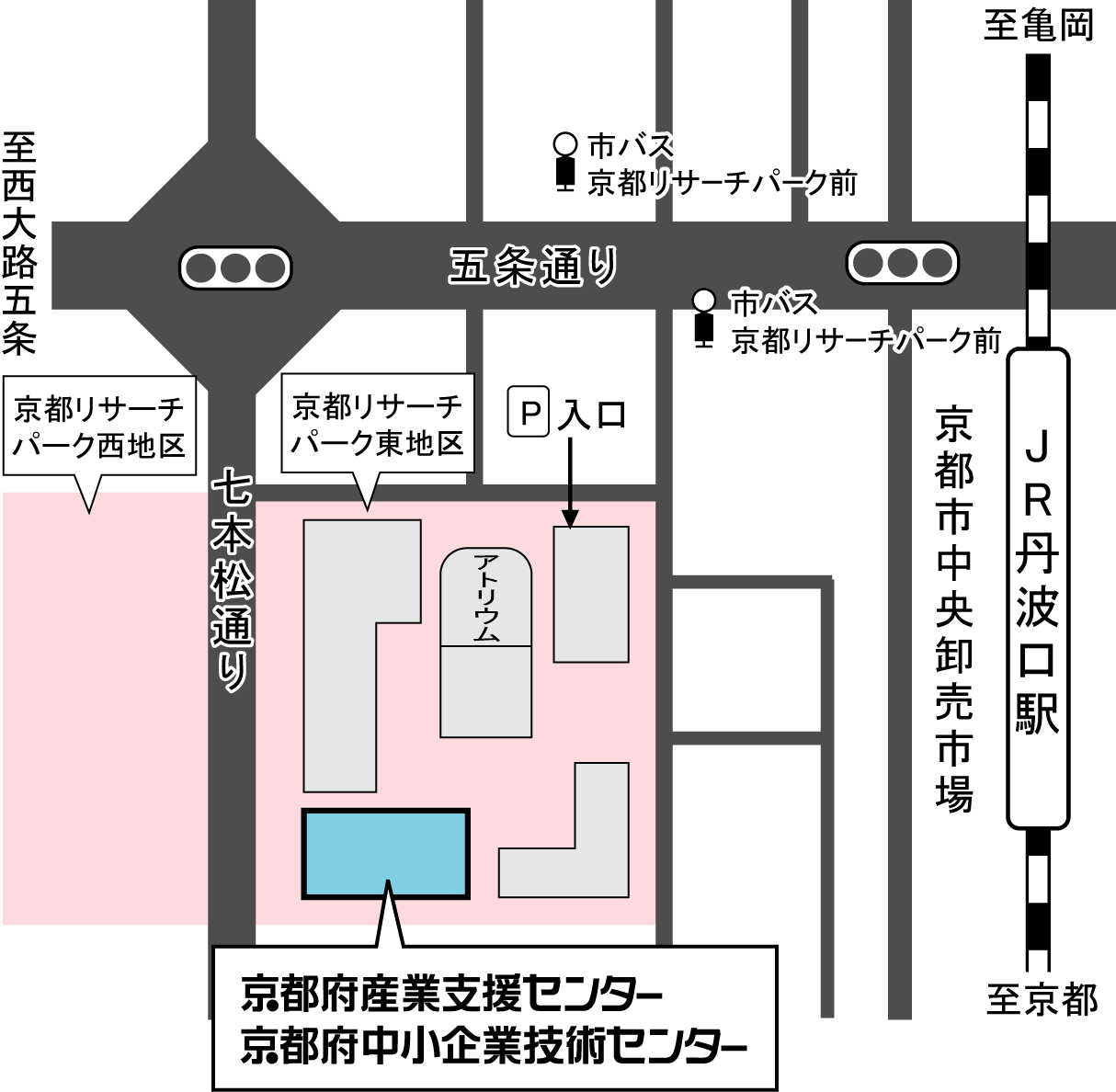 【講　師】　ローデ・シュワルツ・ジャパン株式会社　技術部　吉本 修　氏【内　容】電気電子回路測定の一般的なツールであるオシロスコープをノイズ測定に用いる際のポイントから、規格測定で用いられるＥＭＩテストレシーバの特徴まで、現場でのノイズ対策に必要な測定機器について幅広くご紹介します。企業名（所在地）〒〒連絡担当者氏名所属連絡担当者ＴＥＬＦＡＸ連絡担当者E-mailE-mail参加者氏名所属・役職ＴＥＬE-mail希望される部午前・午後・どちらでも可午前・午後・どちらでも可午前・午後・どちらでも可午前・午後・どちらでも可